ВЕЖБИ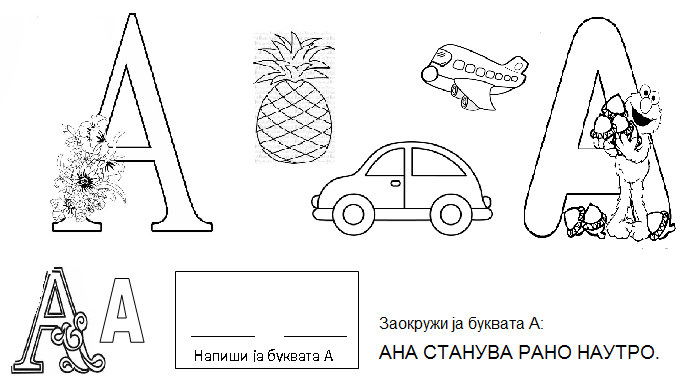 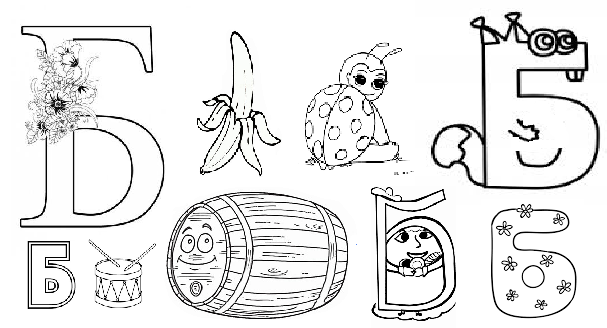                                                                                      Заокружи ја буквата Б                                                                                          БОЈАН САКА БЕЛ АВТОМОБИЛ. 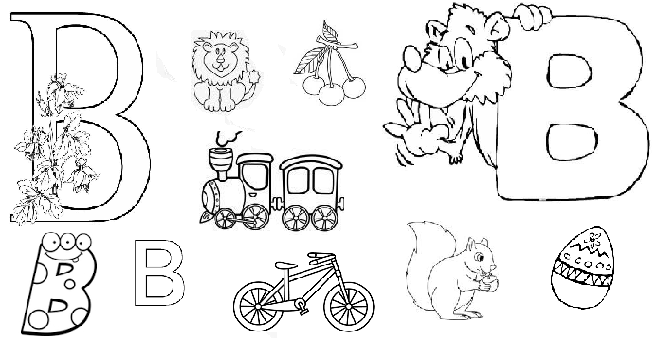                                                                                                                Заокружи ја буквата В                                                                                 ВЛАТКО СО ВОЗ  ОДИ  ВО  ВЕЛЕС.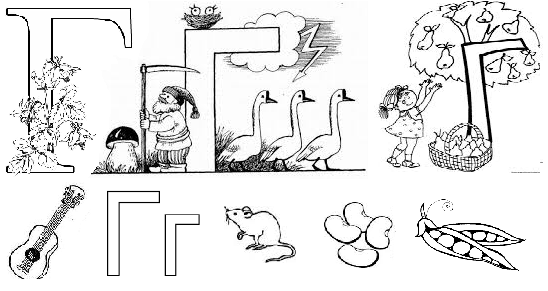                                                                                              Заокружи ја буквата Г                                                                             ГОРАН ГРАДИ ГРАД СО ЛЕГО КОЦКИ.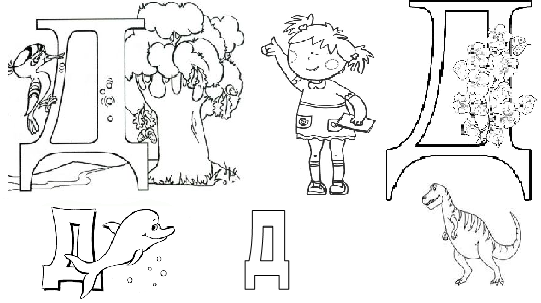 Заокружи ја буквата ДДЕДО  ДИМО  СЕДИ  НА  ДРВЕНА  КЛУПА.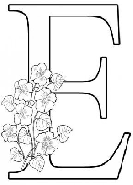 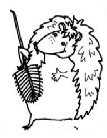 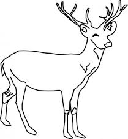 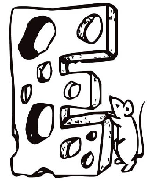 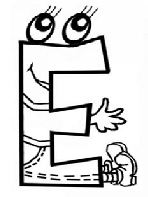 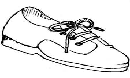 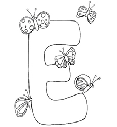 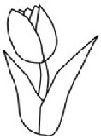 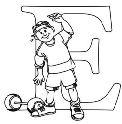                                                                                       Заокружи ја буквата Е                                                           ЕЛЕНА  И  ЕMА  ЈАДАТ  ЛУБЕНИЦА.                                               Заокружи ја буквата З       ЗОРАН КУПИ ЗЕЛКА ЗА ЗАЈАКОТ НА  ЗАНА.        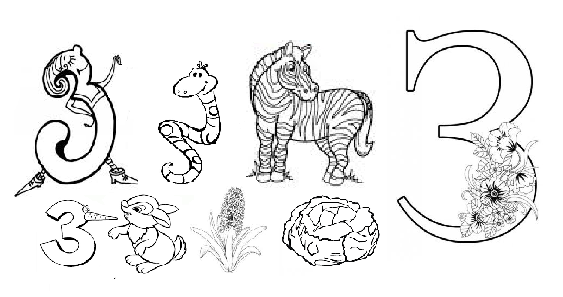 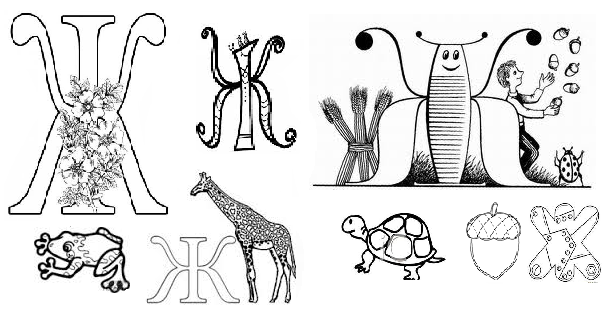                Заокружи ја буквата  Ж            ЖАНА ЧУВА  ЖЕЛКА И ЖАБА ВО ДВОРОТ.                                Заокружи ја буквата Ѕ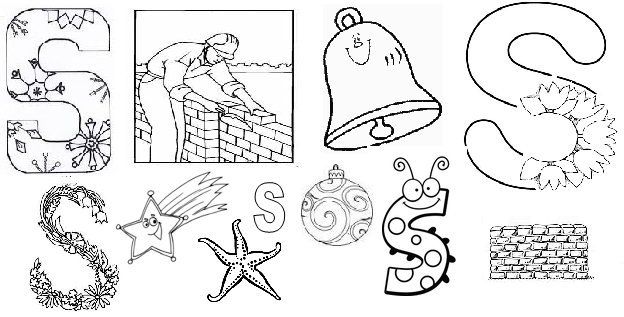    ЅВОНКО  Е ЅИДАР.  ЅИДА  ГОЛЕМ  ЅИД.  